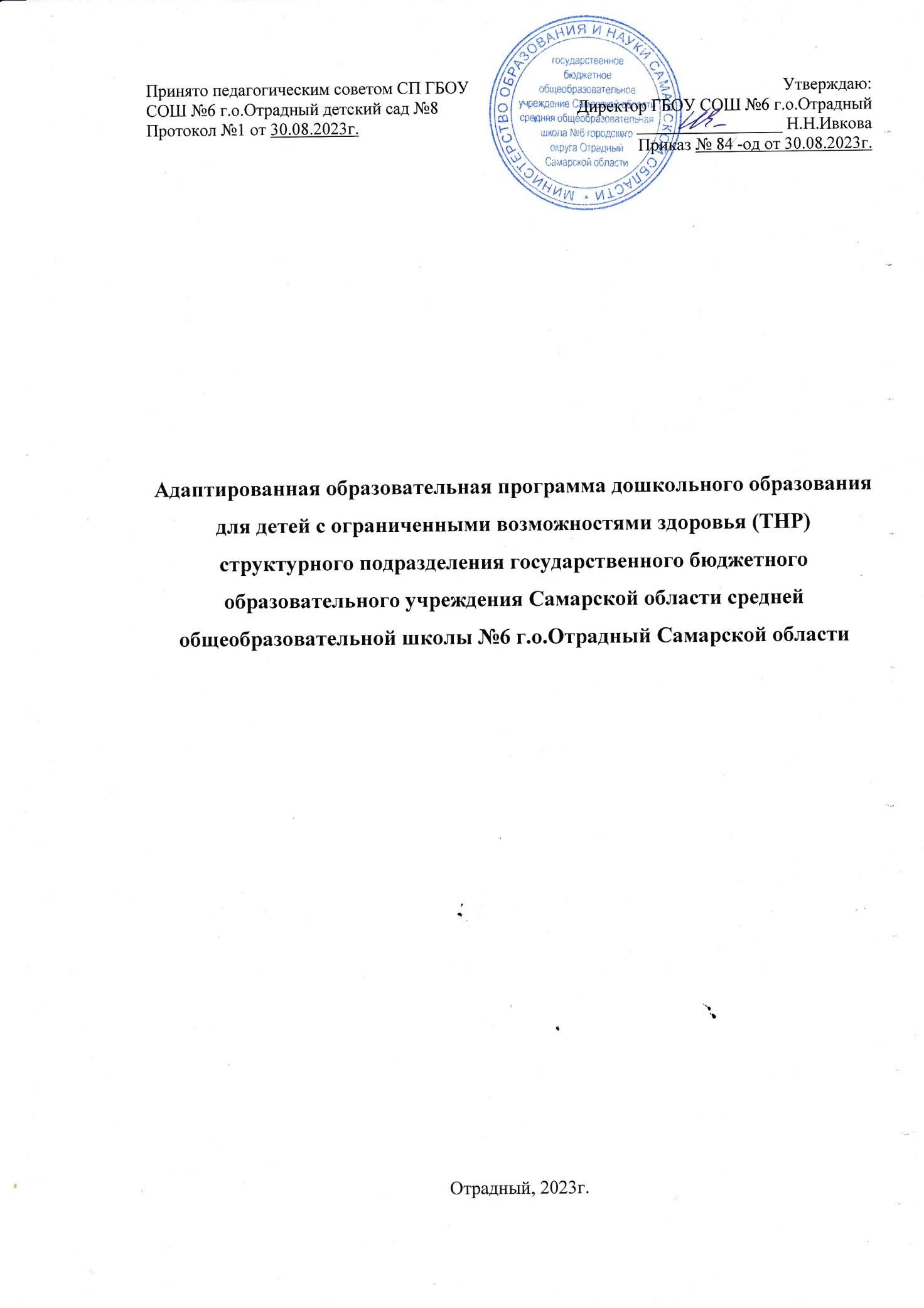 Содержание1. Целевой раздел1.1. Пояснительная записка1.2. Цели и задачи программы. Педагогические принципы построения программы1.3. Характеристика детей с  ТНР1.4. Целевые ориентиры, планируемые результаты освоения программы2. Содержательный раздел2.1. Содержание образовательных областей программы. Коррекционная, образовательная, игровая, досуговая деятельность.2.1.1 Образовательная область «Речевое развитие»2.1.2 Образовательная область «Познавательное развитие».2.1.3 Образовательная область «Социально-коммуникативное развитие»2.1.4 Образовательная область «Художественно-эстетическое развитие»2.1.5 Образовательная область «Физическое развитие»2.2. Взаимодействие в разработке и реализации коррекционных мероприятий2.2.1. Взаимодействие участников образовательного процесса.2.2.2. Взаимодействие с семьями воспитанников с ОВЗ2.3. Программа коррекционной работы с детьми с   ОВЗ2.2.4.  Рекомендуемые методические материалы2.2.5. Сложившиеся традиции Организации или Группы3. Организационный раздел.3.1 Организация развивающей предметно-пространственной среды.3.2. Описание материально - технического  обеспечения  Программы3.3. Планирование образовательной деятельности.3.4. Распорядок дня, организация режимных моментов3.5. Специальная и методическая литератур1. ЦЕЛЕВОЙ РАЗДЕЛ1.1. Пояснительная запискаАнализ реальной ситуации, сложившейся в настоящее время в системе воспитания и обучения детей дошкольного возраста показал, что количество детей, имеющих отклонения в речевом развитии, неуклонно растет. Эти дети составляют основную группуриска по школьной неуспеваемости, особенно при овладении письмом и чтением. Основная причина — недостаточное развитие процессов звуко-буквенного анализа и синтеза. Известно, что звуко-буквенный анализ базируется на четких, устойчивых и достаточно дифференцированных представлениях о звуковом составе слова. Процесс овладения звуковым составом слова, в свою очередь, тесно связан с формированием слухоречедвигательного взаимодействия, который выражается в правильной артикуляциизвуков и их тонкой дифференциации на слух Предпосылки для успешного обучения письму и чтению формируются в дошкольном возрасте. Установлено, что пятилетний возраст является оптимальным для воспитания особой, высшей формы фонематического слуха — фонематического восприятия и ориентировочной деятельности ребенка в звуковой действительности.Как показывают исследования речевой деятельности детей с отклонениями в развитии (Р. Е. Левина, Г. А. Каше, Л. Ф. Спирова, Т. Б. Филичева, М. Ф. Фомичева, Г. В. Чиркина, С. Н. Шаховская и др.), а также огромный практический опыт логопедической работы, обучение детей по коррекционно-развивающим программам позволяет не толькополностью устранить речевые нарушения, но и сформировать устно-речевую базу для овладения элементами письма и чтения еще в дошкольный период. Своевременное и личностно ориентированное воздействие на нарушенные звенья речевой функции позволяет вернуть ребенка на онтогенетический путь развития. Это является необходимым условием полноценной интеграции дошкольников с ТНР в среду нормально развивающихся сверстников.Фонематические восприятие всех звуков речи, по данным Н. X. Швачкина, заканчивается к концу второго года жизни. Успешное овладение звуковой стороной речи обеспечивается полноценным развитием речеслухового и речедвигательного анализаторов, способностью ребенка к подражанию, благоприятной речевой средой. К пяти годам дети должны овладеть произношением всех звуков речи, допускается в единичных случаях неправильное произношение трудных по артикуляции звуков позднего онтогенеза. В этом возрасте у детей формируется способность не только критически оценивать недостатки своей речи, но и реагировать на них.Предлагаемая программа разработана в соответствии с требованиями ФГОС, c учётом «Программы дошкольных образовательных учреждений компенсирующего вида для детей с нарушением речи авторов Т. Б. Филичевой, Г. В. Чиркиной и Т. В. Тумановой» и предназначается для воспитателей и логопедов групп комбинированной направленности для детей с нарушениями речи (ТНР). Представленный материал содержит характеристику особенностей речевого развития детей пяти-шестилетнего возраста с ТНР, раскрывает вопросы организации и содержания коррекционного обучения по преодолению фонетико-фонематического недоразвития у детей. Программа содержит описание задач и содержания работы во всех пяти образовательных областях для всех специалистов, работающих в группах комбинированной направленности ДОО, и учитывает возрастные и психологические особенности дошкольников сТНР. В программу включены тематическое планирование работы специалистов, примерный перечень игр, игровых и развивающих упражнений, содержание культурно-досуговой деятельности для каждой из возрастных групп в соответствии с Федеральным государственным стандартом.В соответствии с Программой предметно-пространственная развивающая среда в кабинете-логопеда и в групповом помещении обеспечивает максимальную реализацию образовательного потенциала пространства и материалов, оборудования  и инвентаря для развития детей в соответствии с особенностями и потребностями каждого ребенка, охраны и укрепления их здоровья, учета особенностей и коррекции недостатков их развития. Развивающая предметно-пространственная среда в соответствии с программой обеспечивает возможность общения и совместной деятельности детей и взрослых во всей группе, в малых группах, двигательной активности детей, а также возможности для уединения. Она обеспечивает реализацию Программы, учет возрастных и индивидуальных особенностей детей. В Программе приведены методические рекомендации по осуществлению взаимодействия с родителями дошкольников, описаны условия сотрудничества с семьями воспитанников.В Программе присутствует система педагогической диагностики Индивидуального развития детей с методическими рекомендациями по проведению диагностики, представлены схемы обследования ребенка с ТНР (с 5до 7 лет) учителем-логопедом. Представлен список специальной и методической литературы.	Основой перспективного и календарного планирования коррекционно-развивающей работы в соответствии с программой является комплексно-тематический подход, который согласуется с задачами всестороннего развития детей, отражает преемственность в организации коррекционно-развивающей работы во всех возрастных группах, обеспечивает интеграцию усилий всех специалистов, которые работают на протяжении одной недели в рамках общей лексической темы. Лексический материал отбирается с учетом этапа коррекционного обучения ,индивидуальных, речевых и психических возможностей детей, при этом принимаются во внимание зоны ближайшего развития каждого ребенка, что обеспечивает развитие его мыслительной деятельности и умственной активности.	Основой Программы является создание оптимальных условий для коррекционной и образовательной работы и всестороннего гармоничного развития детей сТНР. Это достигается за счет создания комплекса коррекционно-развивающей и образовательной деятельности для детей с ТНР в группах комбинированной направленности ДОО. Программа рассчитана на пребывание ребенка в группе с пятилетнего или шестилетнего возраста. Программой предусмотрена необходимость охраны и укрепления физического и психического здоровья детей, обеспечения эмоционального благополучия каждого ребенка. Объем учебного материала рассчитан в соответствии с возрастными физиологическими нормативами, что позволяет избежать переутомления и дезадаптации дошкольников. Для каждой возрастной группы предложено оптимальное сочетание самостоятельной, индивидуальной и совместной деятельности, сбалансированное чередование специально организованной и нерегламентированной образовательной деятельности; свободное время для игр и отдыха детей выделено и в первой, и во второй половинах дня.1.2.Цель и задачи реализации Программы. Педагогические принципы построенияпрограммыЦель: Программы: является построение системы работы в группах комбинированной направленности для детей с ТНР в возрасте с 4 до 7 лет, предусматривающей полную интеграцию действий всех специалистов дошкольной образовательной организации и родителей дошкольников.Задачи:1.Составить индивидуальные коррекционно-развивающие планы работы с детьми совместно с воспитателем и специалистами дошкольного учреждения, после проведениялогопедического обследования детей.2.Создание оптимальных условий для коррекционно-развивающей работы и всестороннего гармоничного развития детей с ТНР, за счет создания комплекса коррекционно-развивающей работы, в группах комбинированной направленности с учетом особенностей психофизического развития детей данного контингента.3.Реализовать коррекционно-развивающий процесс в группе.- Развитие мелкой моторики рук и основных психических процессов;- Совершенствование психологической базы речи (внимание, память, мышление)-Формирование фонетического слуха, звукового анализа и синтеза, как предпосылкиобучения грамоте.-Развитие слоговой структуры слова, просодической стороны речи (темп, ритм, голос,выразительность).4. Провести профилактическую работу и пропаганду логопедических занятий:- принимать участие в родительских собраниях;- проводить групповые консультации по вопросам динамики в коррекции речевых нарушений;- индивидуальные консультации для родителей и их детей;- открытые занятия с детьми;5. Выполнять методическую работу:- оформление и ведение документации;- ведение индивидуальных логопедических тетрадей;- составление и реализация плана самообразования.6. Анализировать коррекционную работу на каждом этапе.Основной формой работы Программы по требованию ФГОС является игровая деятельность — основная форма деятельности дошкольников. Все коррекционно-развивающие индивидуальные, подгрупповые, групповые, интегрированные занятия в соответствии с Программой носят игровой характер, насыщены разнообразными играми иразвивающими игровыми упражнениями. Конспекты игровых коррекционно-развивающих занятий учителя-логопеда и воспитателя приведены в сборниках, входящихв методический комплект Программы.	Выполнение коррекционных, развивающих и воспитательных задач, поставленныхПрограммой, обеспечивается благодаря комплексному подходу и интеграции усилий специалистов педагогического и медицинского профилей и семей воспитанников.Реализация принципа интеграции способствует более высоким темпам общего и речевого развития детей, более полному раскрытию творческого потенциала каждого ребенка, возможностей и способностей, заложенных в детях природой, и предусматриваетсовместную работу учителя-логопеда, педагога-психолога, музыкального руководителя, инструктора по физическому воспитанию, воспитателей и родителей дошкольников. В Программе взаимодействие специалистов и родителей отражено в блоках «Интеграция усилий учителя-логопеда и воспитателей», «Интегрированные занятия в системе работы влогопедической группе», «Взаимодействие с семьями воспитанников», а также в совместной работе всех участников образовательного процесса во всех пяти образовательных областях.Кроме того, Программа имеет в своей основе следующие принципы:1) принцип индивидуализации, учета возможностей, особенностей развития и потребностей каждого ребенка;2) принцип признания каждого ребенка полноправным участником образовательногопроцесса;3)принцип поддержки детской инициативы и формирования познавательных интересовкаждого ребенка;4) принципы интеграции усилий специалистов;5)принцип конкретности и доступности учебного материала, соответствия требований,методов, приемов и условия образования индивидуальным и возрастным особенностямдетей;6)принцип систематичности и взаимосвязи учебного материала;7) принцип постепенности подачи учебного материала;8)принцип концентрического наращивания информации в каждой из последующих возрастных групп во всех пяти образовательных областях.1.3.Характеристика особенностей развития детей с ТНР, значимая для разработки и реализации Программы.Фонетико-фонематическое недоразвитие (ТНР) — это нарушение процесса формирования произносительной системы родного языка у детей с различными речевыми расстройствами вследствие дефектов восприятия и произношения фонем.Определяющим признаком фонематического недоразвития является пониженная способность к анализу и синтезу речевых звуков, обеспечивающих восприятие фонемногосостава языка. В речи ребенка с фонетико-фонематическим недоразвитием отмечаются трудности процесса формирования звуков, отличающихся тонкими артикуляционными или акустическими признаками.	Кроме всех особенностей произношения и различения звуков, при фонематическомнедоразвитии у детей нередко нарушаются просодические компоненты речи: темп, тембр,мелодика.Проявления речевого недоразвития у данной категории детей выражены в большинстве случаев не резко. Отмечается бедность словаря и незначительная задержка вформировании грамматического строя речи. При углубленном обследовании речи детеймогут быть отмечены отдельные ошибки в падежных окончаниях, в употреблении сложных предлогов, в согласовании прилагательных и порядковых числительных с существительными и т. п.	Для получения заключения ребёнка для занятий с логопедом необходимо комплексное обследование ребенка членами городского ПМПК. Реализация личностно ориентированного подхода в коррекции речевого недоразвития требует от логопеда углубленного изучения речевых, когнитивных и эмоциональных особенностей детей. Знание индивидуальных характеристик ребенка позволяет организовать различные формы учебного процесса и обосновать частные приемы коррекции. С этой целью в первые две недели сентября логопед, непосредственно работающий в группе, проводит обследование звукопроизношения, фонематического слуха, слоговой структуры слова каждого ребенка.Необходимо проверить, как ребенок произносит звук изолированно, в слогах, словах, предложениях, текстах. Ему предлагается назвать картинки, повторить слова, где исследуемый звук занимает разные позиции: в начале, в середине, в конце слова. Желательно, чтобы эти слова не включали труднопроизносимые звуки или их сочетания.Учитывая возрастные особенности детей-дошкольников, рекомендуется использовать разнообразные игровые приемы. Одновременно с выявлением особенностей артикуляции звуков необходимо выяснить, как дети на слух различают фонемы родного языка. С этой целью логопед предлагает ряд специальных заданий, которые имеются в карте речевого развития.В карте фиксируются ошибочные ответы детей и приводятся образцы их высказываний. Речевая карта заканчивается логопедическим заключением, которое должно быть аргументировано конкретными данными обследования. После обследования перед логопедом встает задача — воспитание у детей правильной, четкой, умеренно громкой, выразительной, связной речи, соответствующей возрасту, с помощью как традиционных, так и специальных логопедических методов и приемов, направленных на коррекцию речевого нарушения и развитие активной сознательной деятельности в области речевых фактов.Коррекционно-воспитательная работа строится с учетом особенностей психической деятельности детей. Таким образом, логопедическое воздействие органически связано с развитием у дошкольников внимания, памяти, умения управлять собой и другими психическими процессами.Учитель-логопед и воспитатель работают над развитием речи детей совместно, руководствуясь общими требованиями ООП дошкольного образования. Устранение имеющихся у детей пробелов в речевом развитии осуществляется преимущественно логопедом.1.4.Целевые ориентиры, планируемые результаты освоения программыЦелевые ориентиры. Планируемые результаты.Результаты освоения Программы представлены в виде целевых ориентиров. Всоответствие с ФГОС ДО целевые ориентиры дошкольного образования определяются независимо от характера программы, форм ее реализации, особенностей развития детей.Целевые ориентиры не подлежат непосредственной оценке в виде педагогической и/или психологической диагностики и не могут сравниваться с реальными достижениями детей.Целевые ориентиры, представленные во ФГОС ДО, являются общими для всегообразовательного пространства Российской Федерации. Целевые ориентиры данной Программы базируются на ФГОС ДО и задачах данной Программы. К целевым ориентирам дошкольного образования в соответствии с данной Программой относятся следующие социально-нормативные характеристики возможных достижений ребенка.Планируемым результатом успешной коррекционно-логопедической образовательной деятельности.Речевое развитиеРезультаты освоения программы представлены в виде целевых ориентиров. В соответствие с ФГОС ДО целевые ориентиры дошкольного образования определяются независимо от характера программы, форм ее реализации, особенностей развития детей. Целевые ориентиры не подлежат непосредственной оценке в виде педагогической и/или психологической диагностики и не могут сравниваться с реальными достижениями детей. Целевые ориентиры, представленные во ФГОС ДО, являются общими для всего образовательного пространства Российской Федерации. Целевые ориентиры данной программы базируются на ФГОС ДО и задачах данной программы. Целевые ориентиры даются для детей старшего дошкольного возраста (на этапе завершения дошкольного образования). К целевым ориентирам дошкольного образования (на этапе завершения дошкольного образования) в соответствии с данной Программой относятся следующие социально- нормативные характеристики возможных достижений ребенка: • ребенок хорошо владеет устной речью, может выражать свои мысли и желания, проявляет инициативу в общении, умеет задавать вопросы, делать умозаключения, знает и умеет пересказывать сказки, рассказывать стихи, составлять рассказы по серии сюжетных картинок или по сюжетной картинке, творческие рассказы; у него сформированы элементарные навыки звуко-слогового анализа слов, анализа предложений, что обеспечивает формирование предпосылок грамотности; у него сформирован грамматический строй речи, он владеет разными способами словообразования; • ребенок любознателен, склонен наблюдать, экспериментировать; он обладает начальными знаниями о себе, о природном и социальном мире, умеет обследовать предметы разными способами, подбирать группу предметов по заданному признаку, знает и различает основные и оттеночные цвета, плоские и объемные геометрические формы; у ребенка сформированы представления о профессиях, трудовых действиях; ребенок знаком с составом числа из единиц в пределах десяти, владеет навыками количественного и порядкового счета; у ребенка сформированы навыки ориентировки в пространстве, на плоскости, по простейшей схеме, плану; у ребенка есть представления о смене времен года и их очередности, смене частей суток и их очередности, очередности дней недели; у ребенка сформировано интеллектуальное мышление; • ребенок способен к принятию собственных решений с опорой на знания и умения в различных видах деятельности, ребенок умеет организовывать игровое взаимодействие, осваивать игровые способы действий, создавать проблемно-игровые ситуации, овладевать условностью игровых действий, заменять предметные действия действиями с предметами-заместителями, а затем и словом, отражать в игре окружающую действительность; • ребенок инициативен, самостоятелен в различных видах деятельности, способен выбрать себе занятия и партнеров по совместной деятельности, у ребенка развиты коммуникативные навыки, эмоциональная отзывчивость на чувства окружающих людей, подражательность, творческое воображение; • ребенок активен, успешно взаимодействует со сверстниками и взрослыми; у ребенка сформировалось положительное отношение к самому себе, окружающим, к различным видам деятельности; • ребенок способен адекватно проявлять свои чувства, умеет радоваться успехам и сопереживать неудачам других, способен договариваться, старается разрешать конфликты; • ребенок обладает чувством собственного достоинства, чувством веры в себя; • ребенок обладает развитым воображением, которое реализует в разных видах деятельности; 10 • ребенок умеет подчиняться правилам и социальным нормам, способен к волевым усилиям, знаком с принятыми нормами и правилами поведения и готов соответствовать им; • у ребенка развиты крупная и мелкая моторика, он подвижен и вынослив, владеет основными движениями, может контролировать свои движения, умеет управлять ими. Целевые ориентиры Программы выступают основаниями преемственности дошкольного и начального общего образования.Познавательное развитиеРебенок различает и соотносит основные и оттеночные цвета, различаетпредложенные геометрические формы; хорошо ориентируется в пространстве и в схеме собственного тела, показывает по просьбе взрослого предметы, которые находятся вверху, внизу, впереди, сзади, слева, справа); показывает правый глаз, левый глаз, правое ухо, левое ухо; без труда складывает картинку из 4—6 частей со всеми видами разреза;складывает из палочек предложенные изображения; ребенок знает названия плоских и объемных геометрических форм (круг, квадрат, треугольник, овал, прямоугольник, куб,шар, цилиндр, кирпичик, конус), различает их и использует в деятельности; знает иразличает основные и оттеночные цвета: красный, оранжевый, желтый, зеленый, голубой,синий, фиолетовый, коричневый, серый, белый, черный; различает параметры величины и владеет навыками сравнения предметов по величине; умеет проводить анализ объектов, называя целое, а потом вычленяя его части, детали; умеет соединять детали для создания постройки, владеет разными способами конструирования; хорошо ориентируется в пространстве и определяет положение предметов относительно себя;владеет навыками счета в пределах пяти; у ребенка сформированы обобщающие понятия: деревья, овощи, фрукты, цветы, животные, птицы, рыбы, насекомые, транспорт, игрушки, одежда, обувь, посуда, мебель; ребенок умеет обобщать предметы по определенным признакам и классифицировать их; умеет устанавливать некоторые причинно- следственные связи между явлениями природы; знает и соблюдает некоторые правила поведения в природе, знает, что нельзя разорять муравейники, доставать птенцов из гнезд, ломать ветки деревьев и т. п.Социально-коммуникативное развитиеРебенок принимает активное участие в коллективных играх, изменяет ролевое поведение в игре, проявляет инициативность в игровой деятельности, организует игры на бытовые и сказочные сюжеты; принимает участие в других видах совместной деятельности; умеет регулировать свое поведение на основе усвоенных норм и правил; положительно оценивает себя и свои возможности; владеет коммуникативными навыками, умеет здороваться, прощаться, благодарить, спрашивать разрешения, поздравлять с праздником, умет выразить свои чувства словами; знает свои имя и фамилию, имена и отчества родителей и других членов семьи, имена и отчества  педагогов; знает, в какой стране и в каком населенном пункте он живет; с охотой выполняет поручения взрослых, помогает готовить материалы и оборудование для совместной деятельности, а потом помогает убирать их; убирает игровое оборудование, закончив игры; с удовольствием принимает участие в продуктивной трудовой деятельности; имеет представления о труде взрослых, названиях профессий, трудовых действиях представителей этих профессий, понимает значимость труда взрослых.Художественно-эстетическое развитиеРебенок знаком с произведениями различной тематики, эмоционально реагирует напрочитанное, высказывает свое отношение к нему, может оценить поступки героев, пересказывает произведения по данному плану, участвует в их драматизации, читает стихи; в рисовании может создавать образы знакомых предметов, передавая их характерные признаки; может создавать многофигурные композиции на бытовые и сказочные сюжеты; использует цвет для передачи эмоционального состояния; в лепке создает образы знакомых предметов или персонажей; в аппликации создает композиции из вырезанных форм; знаком с произведениями народного прикладного искусства, узнаетих, эмоционально на них реагирует; умеет в движении передавать характер музыки, выразительно танцует, поет, участвует в музыкальных играх, может определить жанр музыкального произведения; без ошибок дифференцирует звучание нескольких игрушек, музыкальных инструментов, определяет направление звука, воспроизводит предложенные педагогом ритмы.Физическое развитиеОбщая и ручная моторика ребенка развиты в соответствии с возрастной нормой, все движения выполняются в полном объеме, нормальном темпе; координация движений не нарушена; ребенок ходит прямо, свободно, не опуская голову, может пробежать в медленном темпе 200 метров; может прыгнуть в длину с места на 60 сантиметров,отталкиваясь двумя ногами; умеет бросать мяч от груди, из-за головы и ловить его двумя руками; может ходить по гимнастической скамейке, удерживая равновесие; может лазать по гимнастической стенке верх и вниз; охотно выполняет гигиенические процедуры, знает, что нужно ежедневно гулять, делать зарядку; у ребенка сформированы навыки безопасного поведения дома, в детском саду, на улице, в транспорте; в мимической мускулатуре движения выполняются в полном объеме и точно, синкинезии отсутствуют;артикуляционная моторика в норме, движения выполняются в полном объеме и точно;переключаемость в норме; синкинезии и тремор отсутствуют; саливация в норме.2. Содержательный раздел2.1.Содержание образовательных областей программы.Коррекционная, образовательная, игровая  деятельность.Исходной методологической основой содержания коррекционной работы в старшей логопедической группе являются положения, разработанные в отечественной логопедии Л.С. Выготским, Р.Е. Левиной, Л.Е. Журовой, Т.Б. Филичевой, Г.В. Чиркиной и другими. Содержание коррекционной образовательной деятельности обеспечивает: Выявление особых образовательных потребностей детей с нарушениями речи; Осуществление индивидуально ориентированной медико-педагогическойпомощь детям с нарушениями речи с учетом особенностей психофизического развития и индивидуальных возможностей (в соответствии с рекомендациями ПМПК); 2.1.1 Образовательная область «Речевое развитие»Логопедическое обследование. При проведении мониторинга уровня речевого развития учитель-логопед использует пакет диагностического материала, предложенный О.Б. Иншаковым по следующим направлениям:  состояние мимической мускулатуры  состояние артикуляционной моторики  состояние звукопроизношения  развитие моторной сферы  развитие импрессивной речи, состояние фонематического восприятия  развитие экспрессивной речи, состояние активного словаря  развитие экспрессивной речи, состояние грамматического строя речи  развитие экспрессивной речи, состояние слоговой структуры  развитие экспрессивной речи, состояние фонематической стороны речи  состояние связной речи  развитие эмоциональной сферы, неречевых психических процессов Результаты обследования заносятся в речевую карту ребёнка, а так же в итоговую диагностическую таблицу стартовых и итоговых показателей сформированности компонентов языка у детей. Другие специалисты группы компенсирующей направленности для детей с тяжелыми нарушениями речи используют для проведения индивидуальной педагогической диагностики комплект альбомов, разработанных Н. В. Верещагиной. Основной формой учёта результатов обследования развития и продвижения каждого воспитанника с нарушением речи в образовательном пространстве ДОУ в рамках психолого- педагогического сопровождения являются психолого-медико-педагогические консилиумы. На ПМПк актуализируются имеющиеся проблемы в развитии ребёнка, анализируются возможные причины их возникновения, определяется педагогически целесообразный образовательный маршрут с учётом индивидуальных психических особенностей, ориентируясь на «зоны ближайшего развития». Формы проведения диагностики преимущественно представляют собой наблюдение за активностью ребёнка в различные периоды пребывания в дошкольном учреждении, анализ продуктов детской деятельности и специальные педагогические пробы, организуемые специалистами. Участие ребёнка в диагностике допускается только с согласия его родителей (законных представителей).Развитие просодической стороны речиФормировать правильное речевое дыхание и длительный ротовой выдох.Закрепить навык мягкого голосоведения.Воспитывать умеренный темп речи по подражанию педагогу и в упражнениях на координацию речи с движением.Развивать ритмичность речи, ее интонационную выразительность, модуляцию голоса.Коррекция произносительной стороны речиЗакрепить правильное произношение имеющихся звуков в игровой и свободной речевой деятельности.Активизировать движения речевого аппарата, готовить его к формированию звуков всех групп.Сформировать правильные уклады шипящих, аффрикат, йотированных и сонорных звуков, автоматизировать поставленные звуки в свободной речевой и игровой деятельности.Работа над слоговой структурой словаCовершенствовать умение различать на слух длинные и короткие слова. Учить запоминать и воспроизводить цепочки слогов со сменой ударения и интонации, цепочек слогов с разными согласными и одинаковыми гласными; цепочек слогов со стечением согласных.Обеспечить дальнейшее усвоение и использование в речи слов различной звукослоговой структуры.Сформировать навыки слогового анализа и синтеза слов, состоящих из двух слогов, одного слога, трех слогов.Закрепить понятие слоги умение оперировать им.Совершенствование фонематического восприятия, навыков звукового анализа и синтезаСовершенствовать умение различать на слух гласные звуки.Закрепить представления о гласных и согласных звуках, их отличительных признаках. Упражнять в различении на слух гласных и согласных звуков, в подборе словна заданные гласные и согласные звуки.Формировать умение различать на слух согласные звуки, близкие по артикуляционным признакам в ряду звуков, слогов, слов, в предложениях, свободной игровой и речевой деятельности.Закреплять навык выделения заданных звуков из ряда звуков, гласных из начала слова, согласных из конца и начала слова.Совершенствовать навык анализа и синтеза открытых и закрытых слогов, слов из трех- пяти звуков (в случае, когда написание слова не расходится с его произношением).Формировать навык различения согласных звуков по признакам: глухой — звонкий, твердый — мягкий.Закрепить понятия звук, гласный звук, согласный звук.Сформировать понятия звонкий согласный звук, глухой согласный звук, мягкий согласный звук, твердый согласный звук.СОВЕРШЕНСТВОВАНИЕ ГРАММАТИЧЕСКОГО СТРОЯ РЕЧИИспользование в экспрессивной речи некоторых форм словоизменения: окончаний имен существительных в единственном и множественном числе в именительном падеже, в косвенных падежах без предлога и с простыми предлогами; окончаний глаголов настоящего времени, глаголов мужского и женского рода в прошедшем времени.Использование в экспрессивной речи существительных и прилагательных с уменьшительно-ласкательными суффиксами, существительных с суффиксами -онок,-енок, -ат,-ят, глаголов с различными приставками.Закреплять умение образовывать и использовать в экспрессивной речи относительные и притяжательные прилагательные.Совершенствовать навык согласования прилагательных и числительных с существительными в роде, числе, падеже.Формировать понятие предложение и умение оперировать им.Сформировать умение составлять простые предложения, с однородными членами, простые предложения с противительными союзами, сложносочиненные и сложноподчиненные предложения.РАЗВИТИЕ СВЯЗНОЙ РЕЧИ И РЕЧЕВОГО ОБЩЕНИЯВоспитывать активное произвольное внимание к речи, совершенствовать умениевслушиваться в обращенную речь, понимать ее содержание, слышать ошибки в чужой и своей речи.Уточнение и расширение словарного запаса детей.Совершенствовать умение отвечать на вопросы полно, задавать вопросы, вести диалог, выслушивать друг друга до конца.Учить составлять рассказы-описания, а затем и загадки-описания о предметах и объектах по образцу, предложенному плану; связно рассказывать о содержании серии сюжетных картинок и сюжетной картины по предложенному педагогом или коллективно составленному плану.Совершенствовать навык пересказа хорошо знакомых сказок и коротких текстов.2.1.2 Образовательная область «Познавательное развитие»СЕНСОРНОЕ РАЗВИТИЕСовершенствовать умение обследовать предметы разными способами.Учить воспринимать предметы, их свойства; сравнивать предметы; подбирать группу предметов по заданному признаку.Совершенствовать цветовосприятие и цветоразличение, умение различать цвета по насыщенности; учить называть оттенки цветов.Сформировать представление о расположении цветов в радуге.Продолжать знакомить с геометрическими формами и фигурами; учить использовать в качестве эталонов при сравнении предметов плоскостные и объемные фигуры.РАЗВИТИЕ ПСИХИЧЕСКИХ ФУНКЦИЙРазвивать слуховое внимание и память при восприятии неречевых звуков. Учить различать звучание нескольких игрушек или детских музыкальных инструментов, предметов-заместителей; громкие и тихие, высокие и низкие звуки.Развивать зрительное внимание и память в работе с разрезными картинками (4—8 частей, все виды разрезов) и пазлами по всем изучаемым лексическим темам.Продолжать развивать мышление в упражнениях на группировку и классификацию предметов по одному или нескольким признакам (цвету, форме, размеру, материалу).Развивать воображение и на этой основе формировать творческие способности.ФОРМИРОВАНИЕ ЦЕЛОСТНОЙ КАРТИНЫ МИРА.ПОЗНАВАТЕЛЬНО-ИССЛЕДОВАТЕЛЬСКАЯ ДЕЯТЕЛЬНОСТЬРасширять представления о родной стране как многонациональном государстве, государственных праздниках, родном городе и его достопримечательностях.Расширять представление о Российской армии и профессиях военных, о почетной обязанности защищать Родину.Закрепить и расширить представления о профессиях работников детского сада.Формировать представление о родословной своей семьи. Привлекать к подготовке семейных праздников. Приобщать к участию в совместных с родителями занятиях, вечерах досуга, праздниках.Расширять представления о предметах ближайшего окружения, их назначении, деталях и частях, из которых они состоят; материалах, из которых они сделаны. Учить самостоятельно характеризовать свойства и качества предметов, определять цвет, величину, форму.Расширять представления о профессиях, трудовых действиях взрослых, об инструментах, орудиях труда, нужных представителям разных профессий; о бытовой технике.Совершенствовать умение классифицировать предметы по разным признакам.Совершенствовать умение детей наблюдать сезонные изменения в природе и устанавливать причинно-следственные связи между природными явлениями. Углублять представления о растениях и животных.Закрепить знания о временах года и частях суток.Совершенствовать представления детей о космосе, звездах, планетах.РАЗВИТИЕ МАТЕМАТИЧЕСКИХ ПРЕДСТАВЛЕНИЙФормировать навыки количественного и порядкового счета в пределах 10 с участием слухового, зрительного и двигательного анализаторов. Закрепить в речи количественные и порядковые числительные, ответы на вопросы: Сколько всего?Который по счету? Совершенствовать навык отсчитывания предметов из большего количества в пределах 10.Учить сравнивать рядом стоящие числа.Совершенствовать навык сравнения групп множеств и их уравнивания разными способами.Познакомить с составом числа из единиц в пределах 5.Формировать представление о том, что предмет можно делить на равные части, что целое больше части. Учить называть части, сравнивать целое и часть.Формировать представление о том, что результат счета не зависит от расположения предметов и направления счета.Формировать навык сравнения двух предметов по величине, высоте, ширине, длине с помощью условной меры; определять величину предмета на глаз, пользоваться сравнительными прилагательными (выше, ниже, шире, уже, длиннее, короче).Совершенствовать навык раскладывания предметов в возрастающем и убывающем порядке в пределах 10.Учить измерять объем условными мерками.Совершенствовать умение узнавать и различать плоские и объемные геометрические фигуры (круг, овал, квадрат, прямоугольник, треугольник, шар, куб, цилиндр), узнавать их форму в предметах ближайшего окружения.Формировать представление о четырехугольнике; о квадрате и прямоугольнике как его разновидностях.Совершенствовать навыки ориентировки в пространстве и на плоскости.Формировать навыки ориентировки по простейшей схеме, плану. Учить понимать и обозначать в речи положение одного предмета по отношению к другому.Закрепить представления о смене времен года и их очередности, о смене частей суток и их очередности. Закрепить представление о таком временном отрезке, как неделя, об очередности дней недели.2.1.3 Образовательная область «Социально-коммуникативное развитие»ФОРМИРОВАНИЕ ОБЩЕПРИНЯТЫХ НОРМ ПОВЕДЕНИЯФормировать нравственное сознание и нравственное поведение через создание воспитывающих ситуаций. Продолжать знакомить с принятыми нормами и правилами поведения, формами и способами общения.Воспитывать честность, скромность, отзывчивость, способность сочувствовать и сопереживать, заботиться о других, помогать слабым и маленьким, защищать их.Учить быть требовательным к себе и окружающим.Прививать такие качества, как коллективизм, человеколюбие, трудолюбие.Формировать представления о правах и обязанностях ребенка.ФОРМИРОВАНИЕ ГЕНДЕРНЫХ И ГРАЖДАНСКИХ ЧУВСТВПродолжать формирование Я-образа.Воспитывать у мальчиков внимательное отношение к девочкам.Воспитывать в девочках скромность, умение заботиться об окружающих.Воспитывать любовь к родному городу, малой родине, родной стране, чувство патриотизма.РАЗВИТИЕ ИГРОВОЙ И ТЕАТРАЛИЗОВАННОЙ ДЕЯТЕЛЬНОСТИНасыщать игрой всю жизнь детей в детском саду.Учить детей самостоятельно организовывать игровое взаимодействие, осваивать игровыеспособы действий, создавать проблемно-игровые ситуации, овладевать условностьюигровых действий, заменять предметные действия действиями с предметами- заместителями, а затем и словом, отражать в игре окружающую действительность.Развивать в игре коммуникативные навыки, эмоциональную отзывчивость на чувства окружающих людей, подражательность, творческое воображение, активность, инициативность, самостоятельность. Учить справедливо оценивать свои поступки ипоступки товарищей.Подвижные игрыСовершенствовать умение детей владения основами двигательной и гигиеническойкультуры.Обеспечивать необходимый уровень двигательной активности. Совершенствовать навыки ориентировки в пространстве. Учить организовывать игры-соревнования, игры-эстафеты, участвовать в них, соблюдать правила. Способствовать развитию жизненной активности, настойчивости, произвольности поведения, организованности, чувства справедливости.Настольно-печатные дидактические игрыСовершенствовать навыки игры в настольно-печатные дидактические игры (парные картинки, лото, домино, игры-«ходилки», головоломки), учить устанавливать и соблюдать правила в игре. Обогащать в игре знания и представления об окружающеммире. Совершенствовать интеллектуальное мышление, формировать навыки абстрактных представлений.Сюжетно-ролевая играСовершенствовать способы взаимодействия в игре со сверстниками. Развивать коммуникативные навыки на основе общих игровых интересов. Учить самостоятельноорганизовывать сюжетно-ролевую игру, устанавливать и соблюдать правила, распределять роли, прогнозировать ролевые действия и ролевое поведение, согласовывать свои действия с действиями других участников игры. Учить расширять игровой сюжет путем объединения нескольких сюжетных линий. Развивать эмоции, воспитывать гуманные чувства к окружающим.Театрализованные игрыРазвивать умение инсценировать стихи, песенки, разыгрывать сценки по знакомым сказкам. Совершенствовать творческие способности, исполнительские навыки, умение взаимодействовать с другими персонажами. Воспитывать артистизм, эстетические чувства, развивать эмоции, воображение, фантазию, умениеперевоплощаться, духовный потенциал.СОВМЕСТНАЯ ТРУДОВАЯ ДЕЯТЕЛЬНОСТЬРасширять представления детей о труде взрослых и его общественном значении,прививать интерес к труду взрослых в разных сферах деятельности, их трудовымидействиями, результатам деятельности.Прививать желание выполнять трудовые поручения, проявлять при этом творчество,инициативу, ответственность. Учить доводить дело до конца, бережно относиться кобъектам трудовой деятельности, материалам и инструментам.Развивать желание заниматься ручным трудом, ремонтировать вместе совзрослыми книги, игры, игрушки; изготавливать поделки из природного материала; делать игрушки для сюжетно-ролевых игр.ФОРМИРОВАНИЕ ОСНОВ БЕЗОПАСНОСТИ В БЫТУ, СОЦИУМЕ, ПРИРОДЕ.ФОРМИРОВАНИЕ ПРЕДПОСЫЛОК ЭКОЛОГИЧЕСКОГО СОЗНАНИЯЗакреплять навыки безопасного поведения дома, в детском саду, на прогулочной площадке, на улице, в транспорте, в природной среде.Закреплять правила поведения с незнакомыми людьми. Закрепить знание каждым ребенком домашнего адреса, телефона, имен, отчеств, фамилии родителей.Расширять и закреплять знание правил дорожного движения.Формировать навыки безопасного обращения с бытовыми электроприборами.Расширять представления о способах безопасного взаимодействия с растениями иживотными.2.1.4 Образовательная область «Художественно-эстетическое развитие»ВОСПРИЯТИЕ ХУДОЖЕСТВЕННОЙ ЛИТЕРАТУРЫРазвивать интерес и навык слушания художественных произведений, формироватьэмоциональное отношение к прочитанному, к поступкам героев; учить высказывать своеотношение к прочитанному.Знакомить с жанровыми особенностями сказок, рассказов, стихотворений.Учить выразительно читать стихи, участвовать в инсценировках.Формировать интерес к художественному оформлению книг, совершенствовать навыкрассматривания иллюстраций. Учить сравнивать иллюстрации разных художников кодному произведению.Создавать условия для развития способностей и талантов, заложенных природой.Способствовать выражению эмоциональных проявлений.КОНСТРУКТИВНО-МОДЕЛЬНАЯ ДЕЯТЕЛЬНОСТЬСовершенствовать конструктивный праксис в работе с разрезными картинками (4—12частей со всеми видами разрезов), пазлами, кубиками с картинками по всем изучаемым лексическим темам.Развивать конструктивный праксис и мелкую пальцев моторику в работе с дидактическими игрушками, играми, в пальчиковой гимнастике.Совершенствовать навыки сооружения построек по образцу, схеме, описанию —изразнообразных по форме и величине деталей (кубиков, брусков, цилиндров, конусов,пластин), выделять и называть части построек, определять их назначение и пространственное расположение, заменять одни детали другими.Формировать навык коллективного сооружения построек в соответствии с общимзамыслом.Совершенствовать навыки работы с бумагой, учить складывать лист бумаги вчетверо, создавать объемные фигуры (корзинка, кубик, лодочка), работать по готовой выкройке.Продолжать учить выполнять поделки из природного материала.ИЗОБРАЗИТЕЛЬНАЯ ДЕЯТЕЛЬНОСТЬРисованиеСовершенствовать изобразительные навыки, умение передавать в рисунке образыпредметов и явлений окружающей действительности на основе собственных наблюдений.Учить передавать пространственное расположение предметов и явлений на листе бумаги, движение фигур и объектов.Совершенствовать композиционные умения.Способствовать дальнейшему овладению разными способами рисования различными изобразительными материалами: гуашью, акварелью, цветными карандашами, цветными мелками, пастелью, угольным карандашом.Развивать чувство цвета, знакомить с новыми цветами и цветовыми оттенками, учитьсмешивать краски для получения новых цветов и оттенков. Учить передавать оттенкицвета при работе карандашом, изменяя нажим.Продолжать знакомить с народным декоративно-прикладным искусством (Полхов-Майдан, Городец, Гжель) и развивать декоративное творчество.Расширять и углублять представления о разных видах и жанрах изобразительногоискусства: графике, живописи.АппликацияСовершенствовать навыки работы с ножницами, учить разрезать бумагу наполоски, вырезать круги из квадратов, овалы из прямоугольников; преобразовывать однифигуры в другие (квадраты и прямоугольники — в полоски и т. п.).Учить создавать изображения предметов, декоративные и сюжетные композиции изгеометрических фигур.ЛепкаПродолжать развивать интерес к лепке, закреплять навыки аккуратной лепки, совершенствовать навыки лепки предметов и объектов (пластическим, конструктивным и комбинированным способами) с натуры и по представлению из различных материалов  (глина, пластилин, соленое тесто), передавая при этом характерные особенности и соблюдая пропорции. Формировать умение лепить мелкие детали. Совершенствовать умение украшать поделки рисунком с помощью стеки. Учить создавать сюжетные композиции, объединяя фигуры и предметы в небольшие группы, предавать движения животных и людей. Знакомить детей с особенностями декоративной лепки, учить лепить людей, животных, птиц по типу народных игрушек.МУЗЫКАЛЬНОЕ РАЗВИТИЕРазвивать эмоциональную отзывчивость на музыку, прививать интерес и любовь к ней.Формировать музыкальную культуру, знакомя с народной, классической и современноймузыкой; с жизнью и творчеством известных композиторов.Продолжать развивать музыкальные способности, навыки пения и движения под музыку,игры на детских музыкальных инструментах.СлушаниеУчить различать жанры музыкальных произведений (песня, танец, марш), узнавать музыкальные произведения по вступлению, фрагменту мелодии.Учить различать звуки по высоте в пределах квинты, звучание различных музыкальных инструментов (фортепиано, скрипка, балалайка, баян).Развивать умение слушать и оценивать качество пения и игру на музыкальных инструментах других детей.ПениеОбогащать музыкальные впечатления детей, развивать эмоциональную отзывчивость на песни разного характера. Совершенствовать певческие навыки, умение петь естественным голосом, без напряжения в диапазоне от «ре» первой октавы до «до» второй октавы; точно интонировать мелодию, ритмический рисунок, петь слаженно, учить брать дыхание между музыкальными фразами, четко произносить слова, петь умеренно громко и тихо, петь с музыкальным сопровождением и без него. Продолжать формирование навыков сольного пения.Музыкально-ритмические движенияРазвивать умение ритмично двигаться в соответствии с характером музыки, регистрами, динамикой, темпом. Учить менять движения в соответствии с двух- и трехчастной формой музыки. Развивать умение слышать сильную долю такта, ритмический рисунок. Формировать навыки выполнения танцевальных движений подмузыку (кружение, «ковырялочка», приставной шаг с приседанием, дробный шаг). Учить плавно поднимать руки вперед и в стороны и опускать их, двигаться в парах, отходить вперед от своего партнера. Учить пляскам, в которых используются эти элементы. Прививать умение самостоятельно исполнять танцы и пляски, запоминая последовательность танцевальных движений. Учить отражать в движении и игровых ситуациях образы животных и птиц, выразительно, ритмично выполнять движения с предметами, согласовывая их с характером музыки.Игра на детских музыкальных инструментахОтрабатывать навыки игры в ансамбле. Совершенствовать приемы игры на металлофоне и ударных инструментах, активизируя самостоятельность. Учить точнопередавать мелодию, ритмический рисунок, одновременно начинать и заканчивать игру. Совершенствовать навык самостоятельного инструментального музыцирования.2.1.5 Образовательная область «Физическое развитие»ФИЗИЧЕСКАЯ КУЛЬТУРАОсуществлять непрерывное совершенствование двигательных умений и навыков с учетом возрастных особенностей (психологических, физических и физиологических) детей шестого года жизни.Развивать быстроту, силу, выносливость, гибкость, координированность и точность действий, способность поддерживать равновесие. Совершенствовать навыки ориентировки в пространстве.Использовать такие формы работы, как игры-соревнования, эстафеты.Основные движенияХодьба и бег. Совершенствовать навыки ходьбы на носках, на пятках, на наружных сторонах стоп, с высоким подниманием колена, в полуприседе, перекатом с пятки на носок, мелким и широким шагом, приставным шагом влево и вправо.Совершенствовать навыки ходьбы в колонне по одному, по двое, по трое, с выполнением заданий педагога, имитационные движения. Обучать детей ходьбе в колонне.Совершенствовать навыки бега на носках, с высоким подниманием колена, в колонне по одному, по двое, «змейкой», врассыпную, с преодолением препятствий, по наклонной доске вверх и вниз на носках.Совершенствовать навыки ходьбы в чередовании с бегом, бега с различной скоростью, с изменением скорости, челночного бега.Ползание и лазание. Совершенствовать умение ползать на четвереньках с опорой на колени и ладони; «змейкой» между предметами, толкая перед собой головой мяч (расстояние 3—4 м), ползания по гимнастической скамейке на животе, на коленях; ползания по гимнастической скамейке с опорой на колени и предплечья.Обучать вползанию и сползанию по наклонной доске, ползанию на четвереньках по гимнастической скамейке назад; пролезанию в обруч, переползанию через скамейку, бревно; лазанию с одного пролета гимнастической стенки на другой, поднимаясь по диагонали, спускаясь вниз по одному пролету; пролезанию между рейками поставленной на бок гимнастической лестницы.Прыжки. Совершенствовать умение выполнять прыжки на двух ногах на месте, с продвижением вперед. Обучать прыжкам разными способами: ноги скрестно — ноги врозь, одна нога вперед — другая назад; перепрыгивать с ноги на ногу на месте, с продвижением вперед. Учить перепрыгивать предметы с места высотой до 30 см, перепрыгивать последовательно на двух ногах 4—5 предметов высотой 15—20 см,перепрыгивать на двух ногах боком вправо и влево невысокие препятствия (канат, мешочки с песком, веревку и т. п.). Обучать впрыгиванию на мягкое покрытие высотой 20 см двумя ногами, спрыгиванию с высоты 30 см на мат. Учить прыгать в длину с места и с разбега; в высоту с разбега. Учить прыгать через короткую скакалку на двух ногах вперед и назад; прыгать через длинную скакалку: неподвижную (h=3—5 см),качающуюся, вращающуюся; с одной ноги на другую вперед и назад на двух ногах, шагом и бегом.Катание, ловля, бросание. Закрепить и совершенствовать навыки катания предметов (обручей, мячей разного диаметра) различными способами. Обучать прокатыванию предметов в заданном направлении на расстояние до 5 м (по гимнастической скамейке, по узкому коридору шириной 20 см в указанную цель: кегли, кубики и т. п.) с помощью двух рук. Учить прокатывать мячи по прямой, змейкой, зигзагообразно с помощью палочек, дощечек разной длины и ширины; прокатывать обручи индивидуально, шагом и бегом. Совершенствовать умение подбрасывать мяч вверх и ловить его двумя руками и с хлопками; бросать мяч о землю и ловить его двумя руками. Формировать умение отбивать мяч об пол на месте (10—15 раз) с продвижением шагом вперед (3—5 м), перебрасывать мяч из одной руки в другую, подбрасывать и ловить мяч одной рукой (правой и левой) 3—5 раз подряд, перебрасывать мяч друг другу  и ловить его из разных исходных положений, разными способами, в разных построениях.Учить бросать вдаль мешочки с песком и мячи, метать предметы в горизонтальную и вертикальную цель (расстояние до мишени3—5 м).Ритмическая гимнастикаСовершенствовать _умение выполнять физические упражнения под музыку в форме несложных танцев, хороводов, по творческому заданию педагога. Учить детей соотносить свои действия со сменой частей произведения, с помощью выразительных движений передавать характер музыки. Учить детей импровизировать под различные мелодии (марши, песни, танцы).Строевые упражненияСовершенствовать умение строиться в колонну по одному, парами, в круг, в одну шеренгу, в несколько кругов, врассыпную. Закрепить умение перестраиваться из колонны по одному в колонну по два, по три, в круг, несколько кругов, из одной шеренги в две.Обучать детей расчету в колонне и в шеренге «по порядку», «на первый, второй»; перестроению из колонны по одному в колонну по два, по три во время ходьбы; размыканию и смыканию с места, в различных построениях (колоннах, шеренгах, кругах), размыканию в колоннах на вытянутые вперед руки, на одну вытянутую вперед руку, с определением дистанции на глаз; размыканию в шеренгах на вытянутые в стороныруки; выполнению поворотов направо и налево, кругом на месте и в движенииразличными способами (переступанием, прыжками); равнению в затылок в колонне.Общеразвивающие упражненияОсуществлять дальнейшее совершенствование движений рук и плечевого пояса, учитьразводить руки в стороны из положения руки перед грудью; поднимать руки вверх иразводить в стороны ладонями вверх из положения руки за голову; поднимать вверх рукисо сцепленными в замок пальцами; поднимать и опускать кисти; сжимать и разжиматьпальцы.Учить выполнять упражнения для развития и укрепления мышц спины,поднимать и опускать руки, стоя у стены; поднимать и опускать поочередно прямые ноги,взявшись руками за рейку гимнастической стенки на уровне пояса; наклоняться вперед истараться коснуться ладонями пола; учить наклоняться в стороны, не сгибая ноги вколенях; поворачиваться, разводя руки в стороны; поочередно отводить ноги в стороны из упора присев; подтягивать голову и ноги к груди, лежа; подтягиваться на гимнастической скамейке.Учить выполнять упражнения для укрепления мышц брюшного пресса и ног;приседать, поднимая руки вверх, в стороны, за спину; выполнять выпад вперед, в сторону, совершая движение руками; катать и захватывать предметы пальцами ног. Привыполнении упражнений использовать различные исходные положения (сидя, стоя, лежа, стоя на коленях и др.). Учить выполнять упражнения как без предметов, так и различными предметами (гимнастическими палками, мячами, кеглями, обручами, скакалками и др.).Спортивные упражненияСовершенствовать умение катать друг друга на санках, кататься с горки насанках, выполнять повороты на спуске, скользить по ледяной дорожке с разбега. Учить самостоятельно кататься на двухколесном велосипеде по прямой и с выполнением  поворотов вправо и влево.Спортивные игрыФормировать умение играть в спортивные игры: городки (элементы), баскетбол (элементы), футбол (элементы), хоккей (элементы).Подвижные игрыФормировать умение участвовать в играх-соревнованиях и играх-эстафетах, учитьсамостоятельно организовывать подвижные игры.ОВЛАДЕНИЕ ЭЛЕМЕНТАРНЫМИ НОРМАМИ И ПРАВИЛАМИЗДОРОВОГО ОБРАЗА ЖИЗНИПродолжать закаливание организма с целью укрепления сердечно-сосудистой и нервной систем с, улучшения деятельности органов дыхания, обмена веществ в организме. Продолжать формировать правильную осанку, проводить профилактику плоскостопия.Ежедневно использовать такие формы работы, как утренняя гимнастика,физкультминутки, подвижные игры, прогулки, физические упражнения, спортивные игрына прогулке с использованием спортивного оборудования.Совершенствовать навыки самообслуживания, умения следить за состояниемодежды, прически, чистотой рук и ногтей.Закрепить умение быстро одеваться и раздевать, самостоятельно застегивать ирасстегивать пуговицы, завязывать и развязывать шнурки, аккуратно складывать одежду.Продолжать работу по воспитанию культуры еды.Расширять представления о строении организма человека и егофункционировании. Расширять представления о здоровом образе жизни и факторах,разрушающих здоровье человека. Формировать потребность в здоровом образе жизни.2.2. Взаимодействие в разработке и реализации коррекционных мероприятий2.2.1. Взаимодействие участников образовательного процесса.Эффективность коррекционно-развивающей работы в группе комбинированнойнаправленности во многом зависит от преемственности в работе логопеда и другихспециалистов. И, прежде всего, учителя-логопеда и воспитателей.Взаимодействие с воспитателями логопед осуществляет в разных формах. Это совместноесоставление перспективного планирования работы на текущий период во всехобразовательных областях; обсуждение и выбор форм, методов и приемов коррекционно-развивающей работы; оснащение развивающего предметного пространства в групповомпомещении; совместное осуществление образовательной деятельности в ходе режимныхмоментов, еженедельные задания учителя-логопеда воспитателям. В календарных планахвоспитателей в начале каждого месяца логопедуказывает лексические темы на месяц, примерный лексикон по каждой изучаемойтеме, основные цели и задачи коррекционной работы; перечисляет фамилии детей,коррекции развития которых воспитатели в данный отрезок времени должны уделитьособое внимание в первую очередь.Еженедельные задания логопеда воспитателю включают в себя следующиеразделы:• логопедические пятиминутки;• подвижные игры и пальчиковая гимнастика;• индивидуальная работа;• рекомендации по подбору художественной литературы и иллюстративногоматериала.Логопедические пятиминутки служат для логопедизации совместнойдеятельности воспитателя с детьми и содержат материалы по развитию лексики,грамматики, фонетики, связной речи, упражнения по закреплению или дифференциациипоставленных звуков, по развитию навыков звукового и слогового анализа и синтеза,развитию фонематических представлений и неречевых психических функций, связнойречи и коммуникативных навыков, то есть для повторения и закрепления материала,отработанного с детьми логопедом. Обычно планируется 2—3 пятиминутки на неделю, иони обязательно должны быть выдержаны в рамках изучаемой лексической темы.Логопед не только дает рекомендации по проведению пятиминуток, но в некоторыхслучаях, предоставляет материалы и пособия для их проведения.Подвижные игры, упражнения, пальчиковая гимнастика служат для развития общей итонкой моторики, координации движений, координации речи с движением, развитияподражательности и творческих способностей. Они могут быть использованывоспитателями в качестве физкультминуток в организованной образовательнойдеятельности, подвижных игр на прогулке или в свободное время во второй половинедня.Они тоже обязательно выдерживаются в рамках изучаемой лексической темы.Именно в играх и игровых заданиях наиболее успешно раскрывается эмоциональноеотношение ребенка к значению слова.Планируя индивидуальную работу воспитателей с детьми, логопед рекомендует имзанятия с двумя-тремя детьми в день по тем разделам программы, при усвоении которыхэти дети испытывают наибольшие затруднения. Важно, чтобы в течение недели каждыйребенок один или два раза позанимался с воспитателями индивидуально поавтоматизации и дифференциации звуков.Зная, какие трудности испытывают воспитатели при подборе наглядно-дидактических и литературных материалов, как сложно им учесть особенности общего иречевого развития детей с речевой патологией, логопед как правило, составляетпримерный перечень художественной литературы и иллюстративного материала,рекомендуемых для каждой недели работы.Использование разнообразных приемов обучения, применение дидактических пособийобеспечивают ребенка эстетическими удовольствиями, способствуют положительнымэмоциональным переживаниям, формируют устойчивый чувственный фонжизнедеятельности, снимают раздражительность и тревожность. Использование самыхразных видов деятельности на одном занятии обеспечивает постепенную и плавнуюподготовку ребенка к переходу от игровой к учебной деятельности.2.2.2. Взаимодействие с семьями воспитанников. Родители дошкольников могут стать полноправными участниками на занятии, участвуя вих подготовке и художественном оформлении, подключаясь к работе на разных этапахзанятия. Для родителей проводятся тематические родительские собрания и круглые столы,семинары, мастер-классы, создаются библиотеки специальной литературы в каждойгруппе ДОО.В группе комбинированной направленности для детей с ФФН учитель-логопед и другиеспециалисты привлекают родителей к коррекционно-развивающей работе через систему методических рекомендаций. Эти рекомендации родители получают в устной форме навечерних приемах и еженедельно по пятницам в письменной форме на карточках или вспециальных тетрадях, а также в Уголке для родителей - «Советует логопед».Методические рекомендации, данные в тетрадях, подскажут родителям, в какое времялучше организовать совместную игровую деятельность с ребенком, во что и как следуетиграть с ребенком дома. Они предоставят ребенку возможность занять активнуюпозицию, вступить в диалог с окружающим миром, найти ответы на многие вопросы спомощью взрослого. Так, родители смогут предложить ребенку поиграть в различныеподвижные игры, проведут пальчиковую гимнастику, прочитают им стихи, помогутнаучиться лепить и рисовать, составлять рассказы и отгадывать загадки. Выполняя сребенком предложенные задания, наблюдая, рассматривая, играя, взрослые разовьют егоречь, зрительное и слуховое внимание, память и мышление, что станет залогом успешногообучения ребенка в школе.Для детей старшей группы родители должны стремиться создавать такие ситуации,которые будут побуждать детей применять знания и умения, имеющиеся в их жизненномбагаже.Родители должны стимулировать познавательную активность детей, создавать творческиеигровые ситуации.На эти особенности организации домашних занятий с детьми каждой возрастной группыродителей должны нацеливать специалисты на своих консультативных приемах, вматериалах на стендах и в папках «Специалисты советуют».2.3. Программа коррекционной работы  детьми с ОВЗОписание коррекционной образовательной деятельности в соответствии с направлениями речевого развития ребенка Исходной методологической основой содержания коррекционной работы в старшей логопедической группе являются положения, разработанные в отечественной логопедии Л.С. Выготским, Р.Е. Левиной, Л.Е. Журовой, Т.Б. Филичевой, Г.В. Чиркиной и другими. Содержание коррекционной образовательной деятельности обеспечивает: Выявление особых образовательных потребностей детей с нарушениями речи; Осуществление индивидуально ориентированной медико-педагогической помощи детям с нарушениями речи с учетом особенностей психофизического развития и индивидуальных возможностей (в соответствии с рекомендациями ПМПК); В соответствии со спецификой логопедической группы образовательная область «Речевое развитие» выдвинута в рабочей программе на первый план, так как овладение родным языком является одним из основных элементов формирования личности. Основными направлениями работы учителя-логопеда ДОУ по коррекции и развитию речи детей с нарушениями речи в логопедической группе в соответствии с образовательной областью «Речевое развитие» ФГОС ДО являются: 1.Воспитание звуковой культуры речи (нормализация звукопроизношения) - развитие восприятия звуков родной речи и произношения; 2.Формирование элементарного осознания явлений языка и речи (развитие фонематического восприятия и слуха, звукового анализа) – различение звука и слова, нахождение места звука в слове; 3. Развитие активного словаря – освоение значений слов и их уместное употребление в соответствии с контекстом высказывания, ситуацией, в которой происходит общение; 4. Формирование грамматического строя речи: а) морфология (изменение слов по родам, числам, падежам), б) синтаксис (освоение различных типов словосочетаний и предложений), в) словообразование; 5. Развитие связной речи – монологической (рассказывание) и диалогической (разговорной); 6. Подготовка к обучению грамоте, и дальнейшему по слоговому чтению и письму; 7. Воспитание любви и интереса к художественному слову. Для реализации перечисленных направлений работы учителя-логопеда используются следующие технологии и методики:В итоге проведенной логопедической работы дети должны научиться:• правильно артикулировать все звуки речи в различных позициях;• четко дифференцировать все изученные звуки;• различать понятия «звук», «твердый звук», «мягкий звук», «глухой звук», «звонкийзвук», «слог», «предложение» на практическом уровне;• называть последовательность слов в предложении, слогов и звуков в словах;• производить элементарный звуковой анализ и синтез;• читать и правильно понимать прочитанное в пределах изученной программы;• отвечать на вопросы о содержанию прочитанного, ставить вопросы к текстам ипересказывать их;• выкладывать из букв разрезной азбуки и печатать слова различного слого2. 2.4. Рекомендуемые методические материалы. 1.Магнитная доска.2.Музыкальный центр2.Нетрадиционные материалы для развития направления воздушной струи. 3.Специальные пособия и нетрадиционные материалы для развития мелкой моторики.4.Дидактические игры по лексическим темам. Методическое обеспечениеНастенное зеркало для логопедических занятий.Зеркала для индивидуальной работы (9х12).Лампа  для дополнительного освещения над столом.Шкафы для пособий.Стол письменный канцелярский.Стул взрослый.Стол детский (для индивидуальных занятий).Стулья детские.Доска-мольберт магнитная.Азбука настенная.Дидактический материал для обследования речи ребенка.«Инструмент» для постановки звуков (ватные палочки,  пузырьки, соска резиновая, соломка и пр.)Настольные игры лексико-грамматического содержания.Настольные игры на развитие памяти, внимания, мышления, зрительного и слухового внимания.Настольные дидактические игры для развития фонематического слуха и фонематического восприятия.Настольные дидактические игры на развитие связной речи.Схема составления предложения.Звуковые фонарики (красные, синие, зеленые)Схемы обозначения звуков.Схемы определения места звука в словеПрофили обозначения звуков.Счетные палочкиЦветные карандаши.Учебное пособие «На что похожа буква».Предметные картинки для артикуляционной гимнастики.Предметные картинки на каждый звук для автоматизации, дифференциации звуков, развития фонематического слуха.Демонстрационные материалы по лексическим темам.Сюжетные картинки для развития связной речи.Детские книги  для развития связной речи.Картотека материалов для автоматизации и дифференциации свистящих, шипящих звуков, аффрикат, сонорных и йотированных звуков (слоги, слова, словосочетания, предложения, потешки, чистоговорки, скороговорки, тексты).Игровые пособия для выработки воздушной струи.Игровые пособия для развития правильного речевого дыхания.Картотеки пальчиковых игр, физминуток,загадок.Игровой материал для самомассажа и развития мелкой моторики Мягкие, резиновые, пластмассовые игрушки.Игры и игрушки для развития мелкой моторики (мозаики, шнуровки,    пазлы, бусы на леске)Игрушки шумовые (погремушки, барабан, телефон, дудочка, гитара).Игрушки для выработки сильной воздушной струи («вертушки»).Фигурки животных.«Волшебный мешочек» с мелкими пластиковыми фигурками животных.Конструктор деревянный.2.2.5. Сложившиеся традиции группыКультурно-досуговая деятельность в старшей группе комбинированнойнаправленности для детей с ТНР охватывает организацию отдыха, развлечений,праздников, самостоятельной познавательной и художественно-творческой деятельности детей.Старших дошкольников необходимо не только приучать самостоятельноорганизовывать свой отдых дома и в детском саду, заниматься рисованием, лепкой,конструированием, рассматривать картинки в книгах или слушать чтение книг, слушатьмузыку или запись литературных произведений, собирать коллекции; проводитьэксперименты; участвовать в работе студий и кружков; но и регулярно посещать сродителями выставки, музеи, киноцентры и театры; приучаться к таким активным формамотдыха, как поход или экскурсия.Необходимо расширять представления детей о государственных праздниках,привлекать их к активному участию в праздничных утренниках, украшении группы идетского сада к праздничным датам. Прививать детям желание поздравлять окружающихс праздниками, делать своими руками подарки, преподносить сюрпризы. К чтениюстихов на праздничных утренниках детей с нарушением звукопроизношения можнопривлекать лишь тогда, когда их речевое развитие достигло определенного уровня, ибольшая часть звуков уже поставлена и введена в речь. В первый период работыжелательно делать акцент на игры, танцы, пляски, хороводы, хоровое пение.Примерный перечень развлечений и праздниковПраздники: Осенний карнавал, Новогодний карнавал, День защитника Отечества, «8марта», «9 мая», Летний карнавал, дни рождения детей.Развлечения: День знаний, фольклорные праздники («Прощание с зимой»,«Встреча весны»), День защиты детей, День семьи.Театрализованные представления по сюжетам русских народных сказок «Маша имедведь», «Теремок», «Колобок».Концерты: «Наши таланты», «Спорт и музыка».3. Организационный раздел.3.1. Организация развивающей предметно-пространственной среды.Организуя предметно-пространственную развивающую среду в старшей группе,педагоги должны руководствоваться возрастными и психологическими особенностямистарших дошкольников с общим недоразвитием речи. Прежде всего, следует учесть, чтостарший дошкольный возраст является сензитивным периодом развития речи. Л. С.Выготский отмечал, что в этом возрасте происходит соединение речи с мышлением.Речь постепенно превращается в важнейший инструмент мышления, поэтому именно встаршей логопедической группе нужно сделать акцент на развитие словаря, на усвоениепонятий, и именно в этом возрасте полезно проводить с детьми словесные игры, игры-драматизации, активно использовать театрализованные игры. В центрах «Учимсяговорить»и «Будем говорить правильно» в групповом помещении обязательно должныбыть представлены картотека словесных игр, картотека игр и упражнений длясовершенствования грамматического строя речи, картотека предметных картинок по всемизучаемым лексическим темам.В 6 лет происходит заметное изменение памяти (Немов Р. С.). У детей впервыепоявляются действия, связанные с намерением что-то запомнить. В связи с этим важностимулировать повторение как основу запоминания, активно использовать различныемнемотехнические средства, символы, схемы.Ребенка шестого года жизни следует учить рассматривать и сравнивать предметы,воспринимаемые посредством всех органов чувств; находить в них общее и различное;учить объединять предметы по общим признакам. Так, совершенствование чувственногоопыта приобретает особое значение: оно способствует улучшению восприятия,стимулирует и развитие мышления, и развитие речи.Особое значение приобретает использование обучающих дидактических игр, вкоторых начинается формирование мотивации готовности к школьному обучению.У пятилетних детей появляется желание объединяться для совместных игр итруда, преодолевать препятствия, стоящие на пути достижения цели. Значит нужносоздать условия для проведения игр-соревнований, более активно привлекать детей кразличным совместным трудовым действиям.Игровое оборудованиеОрганизация образовательного пространства и разнообразие материалов,оборудования и инвентаря в кабинете учителя-логопеда и групповом помещении всоответствии с Программой должны обеспечивать:• игровую, познавательную, исследовательскую и творческую активность детей,экспериментирование с доступными детям материалами (в том числе с песком и водой);• двигательную активность, в том числе развитие крупной, мелкой, мимической,артикуляционной моторики, участие в подвижных играх и соревнованиях;• эмоциональное благополучие детей во взаимодействии с предметно-пространственным окружением;• возможность самовыражения детей.Правильно организованная предметно-пространственная развивающая среда вгрупповом помещении и кабинете логопеда создает возможности для успешногоустранения речевого дефекта, преодоления отставания в речевом развитии, позволяетребенку проявлять свои способности не только в организованной образовательной, но ив свободной деятельности, стимулирует развитие творческих способностей,самостоятельности, инициативности, помогает утвердиться в чувстве уверенности всебе, а значит, способствует всестороннему гармоничному развитию личности.Предметно-развивающее пространство следует организовать таким образом, чтобыкаждый ребенок имел возможность упражняться в умении наблюдать, запоминать,сравнивать, добиваться поставленной цели под наблюдением взрослого и под его недирективным руководством.Развивающая предметно-пространственная среда позволяет предусмотретьсбалансированное чередование специально организованной образовательной инерегламентированной деятельности детей, время для которой предусмотрено в режимахкаждой из возрастных групп и в утренний, и в вечерний отрезки времени.Обстановка, созданная в групповом помещении и кабинете учителя-логопеда,должна уравновешивать эмоциональный фон каждого ребенка, способствовать егоэмоциональному благополучию. Эмоциональная насыщенность — одна из важныхсоставляющих развивающей среды. Следует учитывать то, что ребенок скорее и легчезапоминает яркое, интересное, необычное. Разнообразие и богатство впечатленийспособствует эмоциональному и интеллектуальному развитию.Наполнение развивающих центров и в групповом помещении, и в кабинетелогопеда соответствует изучаемой лексической теме и только что пройденнойлексической теме, а это значит, что каждую неделю наполнение развивающих центровчастично обновляется.3.2 Описание материально – технического  обеспечения Программы.Развивающая предметно-пространственная среда в кабинете учителя-логопеда и групповом помещенииЦентр речевого развития в кабинете логопеда1. Зеркало с лампой дополнительного освещения.2. Стульчики для занятий у зеркала.3. Крупные предметные картинки по изучаемым лексическим темам(одномоментно в уголке представлено не более двух лексических тем).4. Книжки-малышки с народными потешками и колыбельными песенками ияркими картинками.5. Простые сюжетные картинки (три-четыре картинки одномоментно).6. Cерии сюжетных картинок.7. Парные картинки по изучаемым лексическим темам (одинаковые предметы иобъекты и отличающиеся по размеру и цвету предметы и объекты).8. «Алгоритм» описания игрушки.9. «Лото» по изучаемым темам.10. Книжки (сказки «Репка», «Курочка Ряба», «Волк и козлята»).11. Игрушки для уточнения произношения в звукоподражаниях.12. Предметные картинки для уточнения произношения в звукоподражаниях.13. Предметные картинки для уточнения произношения гласных и согласныхраннего онтогенеза.14. Небольшие игрушки и муляжи по изучаемым темам, разнообразный счетныйматериал (для формирования математического словаря).15. Настольно-печатные дидактические игры для формирования исовершенствования грамматического строя речи («Один и много», «Кого не стало?»,«Чего не хватает?», «Телевизор, «Что ты видишь?», «Большой — маленький», «Мой,моя, мои», «Веселый котенок» (уточнение понимания предлогов и обучениеупотреблению их в активной речи) и др.16. Дыхательные тренажеры, игрушки, пособия для развития дыхания (свистки,свистульки, дудочки, сухие листики и т. п.).17. Картотека предметных картинок. Игрушки.18. Картотека предметных картинок. Одежда. Обувь. Головные уборы19. Картотека предметных картинок. Мебель.20. Картотека предметных картинок. Домашние, перелетные, зимующие птицы.21. Картотека предметных картинок. Домашние животные. Дикие животные.22. Картотека предметных картинок. Транспорт23. Картотека сюжетных картинок. Предлоги24. Картотека предметных и сюжетных картинок для автоматизации идифференциации звуков разных групп.25. Логопедический альбом для обследования лиц с выраженными нарушениямипроизношения.26. Логопедический альбом для обследования звукопроизношения.27. Логопедический альбом для обследования фонетико-фонематической системы речи.28. Сюжетные картинки, серии сюжетных картинок.29.«Алгоритмы» описания игрушки, фрукта, овоща, животного.30. Лото, домино и другие настольно-печатные игры по изучаемым темам.31. «Играйка 1», «Играйка 2», «Играйка 3», «Играйка 5», «Играйка-грамотейка».32. Альбомы «Круглый год», «Мир природы. Животные», «Живая природа. Вмире растений», «Живая природа. В мире животных», «Все работы хороши», «Мамывсякие нужны», «Наш детский сад».33. Небольшие игрушки и муляжи по изучаемым темам, разнообразный счетныйматериал.34. Предметные и сюжетные картинки для автоматизации и дифференциациисвистящих и шипящих звуков, аффрикат, сонорных и йотированных звуков в словах,предложениях, текстах.35. Картотека словесных игр.36. Настольно-печатные дидактические игры для формирования исовершенствования грамматического строя речи.37. Раздаточный материал и материал для фронтальной работы по формированиюнавыков звукового и слогового анализа и синтеза (семафоры, плоскостные изображениясумочек, корзинок, рюкзаков разных цветов, светофорчики для определения места звукав слове, пластиковые круги квадраты разных цветов).38. Настольно-печатные дидактические игры для развития навыков звукового ислогового анализа и синтеза («Подбери схему», «Помоги Незнайке», «Волшебныедорожки» и т. п.).39. Раздаточный материал и материал для фронтальной работы для анализа исинтеза предложений.40. Разрезной и магнитный алфавит.41. Алфавит на кубиках.42. Слоговые таблицы.43. Магнитные геометрические фигуры, геометрическое лото, геометрическоедомино.44. Наборы игрушек для инсценировки сказок.45. Настольно-печатные игры для совершенствования навыков языкового анализаи синтеза.46. Соски, шпатели, вата, ватные палочки, марлевые салфетки.47. Спирт.48. Раздаточный материал и материал для фронтальной работы по формированиюнавыков звукового и слогового анализа и синтеза, навыков анализа и синтезапредложений (семафоры, разноцветные флажки, светофорчики для определения местазвука в слове, пластиковые кружки, квадраты, прямоугольники разных цветов и т. п.)49. Разрезной алфавит50. Игры и пособия для обучения грамоте и формирования готовности к школеЦентры «Учимся говорить», «Будем говорить правильно в групповом помещении1. Индивидуальные зеркала .2. Два-три стульчика .3. Стеллаж или этажерка для пособий.4. Наборы игрушек и комплекты предметных картинок для уточненияпроизношения в звукоподражаниях, уточнения произношения гласных и наиболеелегких согласных звуков.5. Наборы игрушек для проведения артикуляционной и мимической гимнастики.6. Предметные и сюжетные картинки по изучаемым лексическим темам (не болеедвух тем одномоментно).7. Игрушки и тренажеры для воспитания правильного физиологического дыхания.8. Игры из серии «Умница». (Контуры. Что есть что. Кто есть кто.)9. Игры из серии «Учись, играя» (Кто в домике живет?).10. Лото «Парные картинки».11. Лото «Игрушки».12. Лото «Магазин».13. Игра «Найди маму».14. Игры для формирования и совершенствование грамматического строя речи(«Цветок и бабочка», «Чего не стало?», «Разноцветные машины» (дифференциация формед. и мн. числа существительных и др.).15. Материал для звукового и слогового анализа и синтеза, анализа и синтезапредложений.16. Игры для совершенствования навыков языкового анализа и синтеза(«Слоговое лото», «Слоговое домино», «Определи место звука», «Подбери схему» и др.).17. Игры для совершенствования грамматического строя речи («Разноцветныелистья», «Веселый повар», «На полянке», «За грибами» и др.).18. Лото, домино и другие игры по изучаемым лексическим темам.Центр сенсорного развития в кабинете логопеда1. Звучащие игрушки (погремушки, пищалки, свистки, дудочки, колокольчики,звучащие мячики и волчки).2. Звучащие игрушки-заместители (запаянные контейнеры от киндер-сюрприза сразличными наполнителями — горохом, фасолью, пшеном и т. п.)3. Маленькая ширма.4. Книжки-раскладушки «Узнай по голосу»5. Книжки-раскдадушки «Что это?» и крупные предметныекартинки с изображениями звучащих игрушек и предметов.6. Игра «Раскрась картинку» (контурные изображения предметов и объектов ифишки четырех основных цветов).7. Занимательные игрушки для развития тактильных ощущений (плоскостныефигурки животных с различными поверхностями — меховой, бархатной, шелковой,наждачной и т. п.).8. «Волшебный мешочек» с мелкими деревянными игрушками илипластиковыми фигурками животных.9. Рамки-вкладыши и игрушки-вкладыши для раскладывания предметов поразмеру.10. Игрушки-гнезда (вкладывающиеся друг в друга пластиковые стаканчик и).11. Яркий пластиковый поднос с тонким слоем манки для рисования.12. «Пальчиковые бассейны» с различными наполнителями (желудями, фасолью,морскими камешками) и мелкими игрушками13. Мягкие цветные карандаши.14. Белая и цветная бумага для рисования.15. Фланелеграф.16. Мольберт.Центры «Здравствуй, книжка», «Наша библиотека», в групповом помещении1. Стеллаж для книг.2. Столик и два стульчика.3. Мягкий диванчик.4. Детские книги по программе, детские энциклопедии, справочная литература, словари исловарики.6. Любимые книжки детей.7. Книжки-малышки,книжки-игрушки.8. Пособие Н. В. Нищевой «Формирование навыка пересказа у детейдошкольного возраста. Образовательные ситуации на основе текстов русских народныхсказок».9. Книги по интересам о достижениях в различных областях.10. Книги, знакомящие с культурой русского народа: сказки, загадки, потешки,игры.11. Книжки-раскраски по изучаемым лексическим темам, книжки-самоделки.Центр «Мы играем» в групповом помещении1. Куклы маленькие, средние, большие обоего пола.2. Комплекты одежды для кукол по сезонам.3. Комплекты постельного белья для кукол.4. Комплекты мебели для кукол.5. Коляски для кукол.6. Наборы кукольной посуды.7. Атрибуты для проведения сюжетно-ролевых игр «Дочки-матери», «Магазин»,«На приеме у врача», «В автобусе» и др.8. Атрибуты для ряжения (шляпы, шарфы, шали, длинные юбки, сумки ипортфели, детские зонты, бусы и т. п.)9. Небольшие легкие ширмы, яркие шнуры для зонирования игровогопространства.Центр моторного и конструктивного развития в кабинете логопеда1. Средний резиновый мяч.2. 2—3 крупных пирамидки, состоящие из колец четырех основных цветов.3. Крупная и средняя мозаики.4. Разрезные картинки (2—4 части) с разными видами разреза и простые пазлыпо изучаемым лексическим темам.5. Игрушки-шнуровки («Ежик», «Зайчик», «Сапожок» и др.)6. Рамки-вкладыши по изучаемым лексическим темам.7. «Волшебный домик», «Волшебное ведерко» (игрушки-вкладыши).8. Комплект игрушек, крупных предметных картинок, фотографий детей длявыполнения мимической гимнастики.9. Комплект игрушек, фотографий детей для проведения артикуляционнойгимнастики «Веселая артикуляционная гимнастика»10. «Играйка-собирайка для игры на магнитной доске, фланелеграфе и столе.11. Небольшая магнитная доска.12. Небольшой фланелеграф.Центр сюжетно-ролевой игры в групповом помещении1. Куклы разных размеров.2. Комплекты одежды и постельного белья для кукол, кукольные сервизы,кукольная мебель, коляски для кукол.3. Предметы-заместители для сюжетно-ролевых игр.4. Атрибуты для нескольких сюжетно-ролевых игр («Дочки-матери»,«Хозяюшки», «Доктор Айболит», «Парикмахерская», «Моряки»).5. Альбомы с сериями демонстрационных картин «Наш детский сад», «Всеработы хороши», «Мамы всякие нужны».Центр «Наша Родина — Россия» в групповом помещении1. Дерягина Л. Б. Наша Родина — Россия. — СПб., ДЕТСТВО-ПРЕСС, 2010.2. Ботякова О. А. Этнография для дошкольников. Народы России. Обычаи.Фольклор. — СПб., ДЕТСТВО-ПРЕСС, 2010.3. Нищева Н. В. Москва — столица России. — СПб., ДЕТСТВО-ПРЕСС, 2014.4. Российский флаг.5. CD с записью гимна России.6. Куклы в костюмах народов России.7. Игрушки, изделия народных промыслов России.8. Альбомы и наборы открыток с видами родного города, Москвы, Санкт-Петербурга, крупных городов России.9. Глобус, карта мира, карта России, карта родного города.10. Альбом-самоделка «Наш город» (рисунки и рассказы детей).Центр «Здоровье и безопасность» в групповом помещении1. Настольно-печатные дидактические игры по направлениям «Здоровье»,«Безопасность».23. Правила дорожного движения для дошкольников190.4. Атрибуты для сюжетно-ролевой игры «Перекресток».5. Действующая модель светофора.6. Книжка-раскладушка «Один на улице, или безопасная прогулка».7. Плакаты.Уголок «Маленькие строители» в групповом помещении1. Крупный строительный конструктор.2. Средний строительный конструктор.3. Нетрадиционный материал: картонные коробки разных размеров, оклеенныесамоклеящейся бумагой, деревянные чурочки и плашки, контейнеры разных размеров скрышками.4. Небольшие игрушки для обыгрывания построек (фигурки людей и животных,модели деревьев, мостов, домов и т. п.)5. Транспорт средний и крупный. Машинки деревянные, пластмассовые иметаллические разных моделей.6. Мягкие модульные конструкции.7. Макет железной дороги.8. Транспорт (мелкий, средний, крупный).9. Машины легковые и грузовые (самосвалы, грузовики, фургоны, специальныйтранспорт).10. Простейшие схемы построек и «алгоритмы» их выполненияУголок «Мы дежурим» в групповом помещении1. Плакат «Мы дежурим»116 и комплект предметных картинок-символов к нему.2. Фартучки и колпачки для дежурных.Организация развивающей среды в раздевалке1. Шкафчики с определителем индивидуальной принадлежности (яркимикартинками и фотографиями детей)117.2. Скамейки.3. «Алгоритм» процесса одевания.4. Стенд для взрослых «Вот, что мы умеем» (постоянно обновляющаяся выставкаРабот детей).5. Стенд «Вот как мы живем» (постоянно обновляющаяся фотовыставка).6. «Уголок для родителей» (рекомендации родителям по организации досугадетей, материалы для игр и домашних занятий) .7. «Советует логопед»8. Информационный стенд (режим работы детского сада и группы, расписаниеработы специалистов, рекомендации специалистов, объявления).Организация развивающей среды в туалетной комнате1. Традиционная обстановка.2. «Алгоритм» процесса умывания3.3. Планирование образовательной деятельностиСистема коррекционной и образовательной деятельностиУчебный год в группе комбинированной направленности для детей с ТНРначинается первого сентября, длится девять месяцев (до первого июня) и условно делитсяна три периода:I период — сентябрь, октябрь, ноябрь;II период — декабрь, январь, февраль;III период — март, апрель, май, июнь.Месяц сентябрь отводится всеми специалистами для углубленной  педагогической диагностики индивидуального развития детей, сбора анамнеза, индивидуальной работы с детьми, совместной деятельности с детьми в режимные моменты, составления и обсуждения всеми специалистами группы рабочих программ, корректировки основной адаптированной образовательной программы.В конце сентября специалисты, работающие в группе, на психолого-медико-педагогическом консилиуме обсуждают результаты диагностики индивидуальногоразвития детей и на основании полученных результатов утверждают рабочие программы иАОП ДО.Со второй половины сентября начинается организованная образовательная деятельностьс детьми.Обсуждение темпов динамики индивидуального развития детей проходит в рабочемпорядке, в ходе собеседования учителя-логопеда со всеми специалистами.Руководитель СП утверждает рабочие программы специалистов и АОП ДО. Психолого-медико-педагогический  консилиум обязательно проводится в конце учебного года с тем,  чтобы обсудить динамику индивидуального развития каждого воспитанника и определить  необходимость дальнейшего его развития и пребывания в группе комбинированной   направленности.В старшей группе логопедом проводится подгрупповая работа четыре раза в неделю.Детей объединяют в подгруппы с однородными нарушениями, для более эффективнойкоррекции имеющихся у детей речевых нарушений.Индивидуальные занятия с детьми проводятся ежедневно по сетке индивидуальныхзанятий. Один день в неделю логопед работает во второй половине дня, чтобы проводитьконсультирование родителей. Июнь месяц отводится только на индивидуальную работу сдетьми.На работу с одной подгруппой детей в старшей группе отводится- 20 минут.Подгрупповые занятия в первом периоде 2 раза в неделю, во втором 3 раза, в третьемпериоде 4 раза в неделю.Все остальное время в сетке работы учителя-логопеда во всех возрастных группахзанимает индивидуальная работа с детьми.3.4. Распорядок дня, организация режимных моментов Распорядок дня, организация режимных моментов составлены в соответствии сПрограммой максимально допустимый объем образовательной нагрузки не превышаетнормативы САНПИН от 15 мая 2013 года № 26(зарегистрировано Министерствомюстиции Российской Федерации 29 мая 2013г, регистрационный № 28564).3.6. Перечень нормативных и нормативно – методических документовПри организации обучения детей с ТНРв нашем учреждении используются программы:1. «Программы дошкольных образовательных учреждений компенсирующего вида для детей с нарушением речи авторов Т. Б. Филичевой, Г. В. Чиркиной и Т. В. Тумановой» – М.: Просвещение, 2009.2. Примерная основная общеобразовательная программа дошкольного образования «От рождения до школы» / Под ред. Вераксы Н. Е., Васильевой М. А. Комаровой Т. С. — М.,2012.3. Нормативы САНПИН от 15 мая 2013 года № 26 (зарегистрировано Министерством юстиции Российской Федерации 29 мая 2013г, регистрационный № 28564).4. Перечень оборудования, методик, пособий- Предметные картинки по изучаемым лексическим темам.- Альбом по развитию речи «Говорим правильно»: ЗАО «РОСМЕН- ПРРЕСС»,2012- Гомзяк О.С. Учебно- методический комплект «Комплексный подход к преодолению ОНР у дошкольников»М., Издательство «Гном и Д», 2009;- Гомзяк О.С. Конспекты фронтальных занятий в старшей логогруппе «Говорим правильно» 5-6 лет.- Гомзяк О.С. «Говорим правильно» 5-6 лет, Альбомы по обучению грамоте в старшей логогруппе 1 и 2.- Гомзяк О.С. «Говорим правильно» 5-6 лет, Тетради взаимосвязи1, 2, 3 - работы логопеда и воспитателя в старшей логогруппе.- В. В. Коноваленко, С. В. Коноваленко, Домашние тетради для закрепления произношения свистящихзвуков С, З, Ц; шипящих Ш, Ж; Ч, Щ; сонорных Л; Ль; Р.- Н. В. Новгородцева Рабочая тетрадь по развитию речи на звуки Р, РЬ, Л, ЛЬ.- О.И. Крупенчук Уроки логопеда (Стихи для развития речи) –СПб издательство Дом «Литература» - Скворцова И. В. Программа развития и обучения дошкольников 100 логопедических игр для детей 4-6лет- СПбю: Издательский Дом «Нева» М.: « ОЛМА-ПРЕСС Образование», 2003.- Школа Олеси Жуковой, «Игры со сказками 4-6 лет», Издательский Дом Санкт-Петербург « ОЛМА-ПРЕСС» Москва 2003.- Домашняя школа Т. Успенской «Уроки правильной речи», Москва, «Росмен» 2005.- Ю. Школьник, Ю Золотарёва «Учимся читать» Современная логопедическая методика обучения ребёнка чтению, письму и правильному произношению – М.: Издательство Эксмо, 2006.- Детская энциклопедия в картинках автор – составитель Денни Дж. Хантер Москва 1994.- И. Лопухина (упражнения для развития речи, Санкт- Петербург 1999.- В. Мороз «Расскажите детям о космосе» Наглядно-дидактическое пособие.- Т. Минищева. «День победы» Наглядно-дидактическое пособие.- Я логично говорю Л. А. Боровских № 1; № 2- Агранович З. Е.А) Дидактический материал по развитию зрительного восприятия.Б) Учимся пространственной ориентации.- Пособия на лексические темы: «Мебель», «Фрукты», «Овощи», «Обувь», «Головные уборы», «Животные домашние и дикие», «Птицы».- Н. С. Русланова Дидактический материал для развития лексико-грамматических категорий «Дом, квартира, мебель».- Игры и пособия: шнуровка «Грибы», «Луг»; пособие «Бабочка» (развитие мелкой моторики); лото «Парочки»; пособие «Антонимы»; «Весёлый паровозик» (развиваем память и фантазию),кубики «Азбука»;- Художественная литература: «Давайте поиграем», «Неразлучные друзья», «Кто я?», «Ехали мы, ехали»,«Родничок».- И. Выготская «Звукоград, Буквоград».- Е. В. Колесникова: «Тесты для детей 6-ти лет»; «Развитие фонематического слуха у детей 4-5 лет», «Раз словечко».- С. Васильева «Логопедические игры» ( с приложением).- Буре «Играем вместе».- Е. В. Коллесникова 500 игр д/я коррекционно-развивающего обучения- 100 логопедических игр для детей 4-6 лет «Олма-Пресс» Москва 2003.- А. Левина «Развиваем речь».- Г. Глинка «Буду говорить, читать, писать правильно».- Т. Успенская «Уроки знакомства с окружающим миром».- В. П. Новикова «Подготовка к школе» (рабочая тетрадь).- И. Лопухина «Речь, ритм, движение».- Кабинет логопеда, имеющий: зеркало настенное с лампой дополнительного освещения, зеркала для индивидуальной работы, столы и стульчики по росту детей, магнитная3.5. Специальная и методическая литература1. Нищева Н. В. «Современная система коррекционной работы в логопедическойгруппе для детей с общим недоразвитием речи». — СПб., «ДЕТСТВО-ПРЕСС»,20132. «Все работы хороши». — СПб., «ДЕТСТВО-ПРЕСС», 20133. «Наш детский сад». — СПб., «ДЕТСТВО-ПРЕСС», 20134. «Мамы всякие нужны». — СПб., «ДЕТСТВО-ПРЕСС», 20135. Нищева Н. В. Занимаемся вместе. Старшая группа. Домашняя тетрадь. — СПб.,«ДЕТСТВО-ПРЕСС»,20136. Нищева Н. В. Подвижные и дидактические игры на прогулке. — СПб., ДЕТСТВО-ПРЕСС, 20137. Михайлова З. А., Иоффе Э. Н. «Математика от трех до семи». — СПб.,«ДЕТСТВО-ПРЕСС», 20098. Непомнящая Р. Л. Развитие представлений о времени у детей дошкольноговозраста. — СПб.,«ДЕТСТВО-ПРЕСС», 20099. Михайлова З. А., Чеплашкина И. Н. «Математика — это интересно». — СПб.,«ДЕТСТВО-ПРЕСС»,201010. Нищева Н. В. «Современная система коррекционной работы в логопедическойгруппе для детей с ОНР(с 3 до 7 лет)». — СПб., ДЕТСТВО-ПРЕСС, 201211. Нищева Н. В. Играйка 1. — СПб., «ДЕТСТВО-ПРЕСС», 201212. Юдина С. Ю. Мои любимые праздники. — СПб., ДЕТСТВО-ПРЕСС», 2002.13. Зарицкая Е. «Земля полна чудес». — СПб., ДЕТСТВО-ПРЕСС», 2003.14. Вихаревав Г. Ф. «Кленовые кораблики». — СПб., ДЕТСТВО-ПРЕСС», 2013.15. Федорова Г. П. «Поиграем, потанцуем». — СПб., «Акцидент», 1997.16. Федорова Г. П. Весенний бал. — СПб., «ДЕТСТВО-ПРЕСС», 2000.17. Федорова Г. П. Танцы для детей. — СПб., «ДЕТСТВО-ПРЕСС», 2000.18. Федорова Г. П. «Играем, танцуем, поем». — СПб., «ДЕТСТВО-ПРЕСС», 1999.19. Федорова Г. П. Снежная фантазия. — СПб., «ДЕТСТВО-ПРЕСС», 2005.20. Козак О. Н. Большая книга игр для детей от 3 до 7. — СПб., «Издательство Союз»,200021. Cборник игр к «Программе воспитания в детском саду»/ Cост. Е. Батурина. — М.,«Просвещение», 197422. Кем быть? Детям о профессиях. Серия демонстрационных картин с методическимирекомендациями. —СПб., «ДЕТСТВО-ПРЕСС», 201323. Наш детский сад. Серия демонстрационных картин с методическимирекомендациями. — СПб.,«ДЕТСТВО-ПРЕСС», 201324. Мамы всякие нужны. Серия демонстрационных картин с методическимирекомендациями. — СПб.,«ДЕТСТВО-ПРЕСС», 201325. Селиверстов В. И. Игры в логопедической работе с детьми. — М., «Просвещение»,200126. Детство. План-программа образовательно-воспитательной работы в детском саду.— СПб., «ДЕТСТВО-ПРЕСС», 2011.27. Михайлова З. А. Игровые задачи для дошкольников. — СПб., ДЕТСТВО-ПРЕСС,201228. Смоленцева А. А., Суворова О. В. — Математика в проблемных ситуациях длямаленьких детей. —СПб., ДЕТСТВО-ПРЕСС, 201029. Михайлова З. А., Иоффе Э. Н. Математика от трех до семи. СПб., ДЕТСТВО-ПРЕСС, 200930. Боромыкова О. С. Коррекция речи и движения с музыкальным сопровождением. —СПб., «ДЕТСТВО-ПРЕСС», 200031. Вихарева Г. Ф. Песенка, звени! — СПб., «ДЕТСТВО-ПРЕСС», 1999Направление работыТехнологии и методикиЭффективностьРезультатВоспитание звуковой культуры речи (нормализация звукопроизношенияЗдоровьесберегающие  технологии: Биоэнергопластика, артикуляционная гимнастика с функциональной нагрузкой(Е.Ф. Архипова, О.И.Крупенчук)Корректирует психофизическое состояние детей, выступает в качестве терапевтического средстваЗдоровьесберегающие технологии позволили увеличить плотность двигательной активности, улучшить психическое, физичес-кое, эмоциональное здоровье детей, обучить детей искусству сохранения и укрепления здоровья, повысить работоспособ-ность,  внимательность, активность.Формирование элементарного осознания явлений языка и речи«Говорим правильно» (О.С. Гомзяк)  Т.А Ткаченко О.Н. Лиманская ,Большакова, З.Е.АграновичРазвитие фонематического восприятия и слуха, звукового анализа Формирование слоговой структуры словаРебенок воспринимает звуки на слух, воспроизводит их, правильно произносит слова сложной слоговой структуры.Развитие активного словаряН.Э. Теремкова Н.В Нищева О.С. Гомзяк Н.Е. АрбековаСпособствует расширению пассивного и активного словарного запаса, развитию памяти, мышления ребенка. Повышается речевая активность.Ребенок может выражать свои мысли и желания, проявляет инициативу в общении, умеет задавать вопросы, делать умозаключенияФормирование грамматического строя речи:Н.Э. Теремкова Н.В Нищева О.С. Гомзяк Н.Е. АрбековаРазвитие связной речиН.Э. Теремкова Н.В Нищева О.С. Гомзяк Н.Е. АрбековаПодготовка к обучению грамоте, и дальнейшему послоговому чтению и письму«Говорим правильно» (О.С. Гомзяк) Т.А ТкаченкоО.Н. ЛиманскаяВоспитание любви и интереса к художественному словуН.В Нищева, детская художественная литература